Jihomoravské muzeum ve Znojmě, příspěvková organizace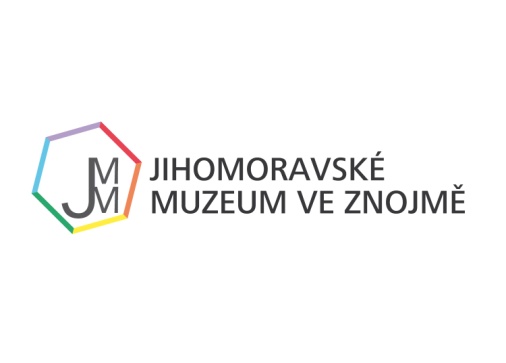 Přemyslovců 129/8, 669 02 ZnojmoIČ: 00092738 info@muzeumznojmo.cz, www.muzeumznojmo.czSTÁLÉ EDUKAČNÍ PROGRAMY Kdo to hučí v úleDuben - květenExpozice Živá příroda Znojemska, MŠ + I. stupeň ZŠ, 50 min, 5 KčPrvouka, pracovní činnostiA.: Byl jednou jeden hloupý sadař a ten ze svého sadu vyhnal všechny včely. K čemu tento jeho čin vedl, jak poznat včelu od vosy a jak moc je tento hmyz užitečný, se děti hravou formou dozví v programu Kdo to hučí v úle. Chybět nebude ani ochutnávka medu.Kdepak ty ptáčku hnízdo máš?Únor – březenExpozice Živá příroda Znojemska, MŠ + I. stupeň ZŠ, 45 min, 5 KčPrvouka, pracovní činnosti, výtvarná výchovaA.: Společně se vypravíme do ptačí říše. Čím se ptáci odlišují od jiných zvířat, čím se živí a proč někteří odlétají do teplých krajin? A co dělají ti, kteří u nás zůstanou? Nejen na tyto otázky najdou děti odpovědi v expozici Živé přírody Znojemska.Všechno lítá, co má peříÚnor – březenExpozice Živá příroda Znojemska, 5. – 6. třída ZŠ, 45 min, 5 KčA.: Na naší výpravě za ptáky zjistíme například, jak vypadá peří pod mikroskopem, jak jsou ptáci přizpůsobeni prostředí, ve kterém žijí, a potravě, kterou se živí.Putování s PravíkemExpozice Pravěcí zemědělci, 6. třída, víceletá gymnázia, 60 min, 5 KčDějepisA.: V úvodu putování s fiktivní postavou neolitického zemědělce Pravíka si vysvětlíme, jak dlouhé bylo období pravěku a jaká je jeho periodizace. Zjistíme, v čem se lišil život paleolitických lovců a sběračů proti prvním zemědělcům a jak k této změně vlastně došlo. Následně si ukážeme, jaké předměty první zemědělci používaly a některé z nich si také vyzkoušíme.Hedvika vyprávíExpozice Pravěcí zemědělci, 4. – 5. ročník, 90 min, 5 KčVlastivěda, prvoukaA.: Neolitická plastika pojmenovaná Hedvika nás provede pravěkem. Prozradí nám, jak se v pravěku hospodařilo na poli, jaké nástroje se používaly, co se pěstovalo, jaká zvířata si člověk postupně domestikoval a co všechno si uměl vyrábět. Na závěr si vyzkoušíme roli pravěkých „sochařů“.Padá listí ze stromuExpozice Živá příroda Znojemska, I. stupeň ZŠ, 90 min, 5 KčPrvouka, přírodovědaA.: Během edukačního programu se rozdělíme na badatelské skupinky, které budou zkoumat jednotlivé druhy stromů typické pro Znojemsko – jejich listy, plody, kmeny. V závěru programu pak badatelské skupinky navzájem ostatním představí výsledky svého bádání.Ze semínka stromExpozice Živá příroda Znojemska, MŠ, 45 min, 5 KčPrvoukaA.: Z jakých částí se skládá strom? Jaký je životní cyklus stromů? Jak se stromy mění v průběhu roku a kdo na stromě bydlí? Na tyto a další otázky budeme společně hledat v rámci edukačního programu odpovědi a také si zkusíme poznat vybrané druhy stromů podle kůry a listů.MUZZZEUM!Všechny stálé expozice JMM ve Znojmě, MŠ, 1. – 2. třída ZŠ, 45 min, 5 KčA.: Zvědavá moucha hledá odpověď na svoji otázku - Jaký je její úkol na tomto světě? Odpověď se snaží získat pomocí účastníků programu ve stálých expozicích muzea. Program seznamuje nejmenší návštěvníky s institucí muzea, pravidly chování, ale i s tím, co máme v muzeu k vidění.Pravěká keramikaExpozice Pravěcí zemědělci, II. Stupeň ZŠ, SŠ, 60 min, 5 KčDějepis, výtvarná výchovaA.: Edukační program vysvětlí význam pravěké keramiky, její vývoj a rozlišení kultur. Účastníci programu samostatně sledují proměny keramických nádob, jejich zdobení, tvary, ale i využití v pravěku. V závěru programu pak na základě vlastního pozorování srovnají pravěkou keramickou produkci se současnou.Cesta z městaExpozice Živá příroda Znojemska, I. stupeň ZŠ, 45 min, 5 KčPrvoukaA.: Jak se máme správně chovat v přírodě? Co roste a žije v lese a u řeky? Muzejní procházka znojemskými lesy a kolem řeky nás seznámí s pravidly chování v přírodě, vybranými druhy živočichů, jejich potravou a místem výskytu.Cesta z města IIExpozice Živá příroda Znojemska, I. stupeň ZŠ, 45 min, 5 KčPrvoukaA.: Jak se máme správně chovat v přírodě? Jak vypadá vřesoviště? Co roste a žije na louce? Pokračování muzejní procházky, která nás z lesa a od řeky zavede na louku, vřesoviště a zpátky do města.Výletníci aneb toulky znojemskou přírodouExpozice Živá příroda Znojemska, I. stupeň ZŠ, 45 min, 5 KčPřírodovědaA.: Jak se máme správně chovat v přírodě? Co to je ekosystém? Jak je ovlivňuje člověk? Dvojice čápů nás provede znojemským lesem, skálou, řekou, rybníkem, loukou, vřesovištěm, polem i městem. Naučí nás rozpoznávat jednotlivé druhy živočichů, stromů a vzácných květin a vysvětlí nám, jak jsou živočichové přizpůsobeni životu v daném ekosystému.Rytíř versus samurajExpozice Zbraně orientu, I. stupeň ZŠ, 45 min, 5 KčVlastivěda, multikulturní výchovaA.: Kolik žije na světě lidí? Jsme všichni stejní? Na dobrodružné výpravě středověkého rytíře za svým japonským soupeřem poznáme nejrůznější kouty světa, místní obyvatele a jejich kulturu.GeologieExpozice Neživá příroda Znojemska, 4. – 5. třída ZŠ, 45 min, 5 KčPřírodovědaA.: Co patří do živé a neživé přírody? Jaký je mezi nimi vztah? Co to je nerost a co hornina? Šnečí geolog nám ukáže svoji sbírku hornin a nerostů, vysvětlí nám rozdíl mezi nimi a dá nám vybrané ukázky osahat, abychom mu je pomohli určit.Ve svitu půlměsíceExpozice Zbraně orientu, II. stupeň ZŠ, víceletá gymnázia a SŠ, 45 min, 5 KčDějepis, multikulturní výchovaA.: Co znamenají termíny Blízký, Střední a Dálný východ? Jaké jsou základní principy islámu? Proč byla Osmanská říše pro zbytek Evropy velkou hrozbou? Zbraně Orientu připomenou bitvy s tureckým vojskem, vysvětlí jeho sílu a dopad na město Znojmo.Na soušiExpozice Živá příroda Znojemska, II. stupeň ZŠ, víceletá gymnázia a SŠ, 60 min, 5 KčPřírodopis, biologieA.: Co to je jedinec, společenstvo a ekosystém? Jaké ekosystémy rozlišujeme na Znojemsku a jaké mají funkce? Jaké jsou v nich vztahy mezi živočichy a rostlinami? Procházka znojemskými lesy, loukami, vřesovišti a poli nás seznámí s vybranými živočichy a rostlinami, které můžeme v přírodě nejčastěji potkat.Ten dělá to a ten zas tohleExpozice Černé řemeslo, II. stupeň ZŠ, víceletá gymnázia a SŠ, 45 min, 5 KčDějepis, základy společenských věd, svět práceA.: Jaká řemesla byla dříve pro Znojmo typická a jaká zůstala do dnešních dní? Proč narůstá zájem o řemeslné výrobky? Názvy ulic města Znojma a dochované vývěsní štíty nás zavedou k jednotlivým řemeslům za hudebního doprovodu písničky Jana Wericha.Nerostné bohatství ZnojemskaExpozice Neživá příroda Znojemska, II. stupeň ZŠ, víceletá gymnázia a SŠ, 45 min, 5 kčBiologie, chemieA.: Jaké horniny a nerosty jsou typické pro Znojemsko? Co se v našem regionu těží a těžilo? Skrze nerostné suroviny Znojemska si připomeneme vybrané horniny a nerosty, jejich výskyt i využití, ale také ekologickou problematiku těžební činnosti v krajině.Kouzlení s ornamentyExpozice černé řemeslo, I. stupeň ZŠ, 60 min, 5 KčA.: Co je to čára a co ornament? Co se v něm ukrývá? Skřítek Muzejníček popletl díla kovářů z dávných dob a my mu to všechno pomůžeme napravit tak, abychom načerpali inspiraci pro vytvoření vlastního ornamentu.Řemeslo má zlaté dnoExpozice Černé řemeslo, I. stupeň ZŠ, 45 min, 5 KčPrvouka, pracovní činnosti, výtvarná výchovaA.: Co to je řemeslo? A proč má zlaté dno? Vývěsní štíty povypráví o řemeslech dávno zapomenutých i současných, připomenou rozdíl mezi ruční a strojní výrobou a shrnou výhody i nevýhody obojího.Barevný život na louceExpozice Živá příroda Znojemska, MŠ + 1. – 2. třída ZŠ, 60 min, 5 KčPrvoukaA.: Jak vypadá louka? Jaká zvířátka na ní bydlí a jaká se tam chodí jen nakrmit? Při procházce loukou potkáme motýly i kopretiny, spoustu barev, tvarů a na konci procházky si také na památku jednoho motýlka vyrobíme.Zimní spáčiLeden - únorExpozice Živá příroda Znojemska, MŠ + I. stupeň ZŠ, 60 min, 10 KčPrvouka, přírodopis, výtvarná výchovaA.: Společně s popleteným pošťákem se podíváme do zimní přírody, zjistíme, jak různá zvířátka tráví zimu a co dělají proto, aby se živá dočkala jara. Z programu si děti odnesou vlastnoruční sádrový odlitek liščí stopy.Za zlámanou grešliExpozice Mince zemí Koruny české, 3. – 5. třída ZŠ, 45 min, 5 KčPrvouka, pracovní činnosti, finanční gramotnost, matematikaA.: Co znamená rčení „stojí to za zlámanou grešli“? Jaké máme platební prostředky dnes a jak se platilo v dávných časech? Na příběhu tesaře se seznámíme s vývojem platidel, významem lidového rčení i životní úrovní tesaře v jednotlivých staletích.Paměť znojemských sochExpozice Staré umění Znojemska, 4. – 5- třída ZŠ, 45 min, 5 KčVlastivěda, výtvarná výchovaA.: Jak vypadalo Znojmo v době středověku? Jaké důležité historické události se udály ve městě Znojmě? Sochy expozice Staré umění Znojemska ožívají, aby nám povyprávěly důležité okamžiky (nejen) znojemských dějin.Co předcházelo korunám?Expozice Mince Koruny českých zemí, II. Stupeň ZŠ, 60 min, 5 KčDějepis, finanční gramotnostA.: Co to je denár, groš, tolar? Jak se vyvíjely platební prostředky? Jak si žil tesař ve středověku a jak si žije dnes? Co si za své vydělané peníze mohl koupit? Česká přísloví nás seznámí s historickými mincemi a jejich hodnotou, abychom následně mohli porovnat výdělek tesaře od 15. století po současnost.Křivky gotické a barokníExpozice Staré umění Znojemska, II. stupeň ZŠ, víceletá gymnázia a SŠ, 60 min, 5 KčDějepis, výtvarná výchova, základy společenských vědA.: Jaký je rozdíl mezi barokem a gotikou? Jaké znojemské památky jsou v těchto slozích postavené? Expozice Staré umění Znojemska naučí vnímat umělecká díla a rozlišovat charakteristické rysy i principy gotického a barokního uměleckého slohu.Zasloužená medaileExpozice Jan Tomáš Fischer – medailérská tvorba, II. stupeň ZŠ, 45 min, 5 KčVlastivěda, dějepis, občanská výchova, výtvarná výchova, český jazykA.: Kdo to byl Prokop Diviš, Jan Ámos Komenský, Edvard Beneš, Jaroslav Seifert, Tomáš G. Masaryk a mnoho dalších? Co významného tyto osobnosti vykonaly? Medaile Jana Tomáše Fischera nás provedou významnými osobnostmi, jejich osudem i dílem.Znojemský penízExpozice Mince zemí Koruny české, I. stupeň ZŠ, 45 min, 5 KčPrvouka, vlastivěda, pracovní činnosti, výtvarná výchova, finanční gramotnostA.: Jak se vyráběly mince? A kde se vyráběly ve Znojmě? Proč je na znojemské minci orlice? A jaké symboly má dnešní město Znojmo? Po poznání způsobu výroby a podoby historických ražeb mincí si během skupinové práce vytvoří žáci sami vlastní návrh novodobé znojemské mince.Mistrův pomocníkExpozice Staré umění Znojemska, MŠ, 45 min, 5 KčA.: Co to je muzeum? A co všechno v něm můžeme vidět? Při programu se z nás stanou pomocníci sochařského mistra, kterému pomůžeme napravit všechny neplechy napáchané skřítkem Muzejníčkem.Příběh domu číslo 11Expozice Mince zemí Koruny české a Staré umění Znojemska, 1. – 2. třída ZŠ, 60 min 5 KčPrvouka, pracovní činnosti, výtvarná výchova, český jazyk, matematikaA.: Co to je muzeum? Jak se dostávají věci do muzea? A jak se máme v muzeu správně chovat? Na příběhu z historie o tzv. Znojemské Libuši se seznámíme prostřednictvím aktivizujícího pracovního listu s institucí muzea a znojemskou orlicí na minci z 15. století.Od víry k věděPamátník Prokopa Diviše ve Znojmě – Příměticích, 6. – 7. třída, 45 min, 5 KčDějepis, občanská výchova, fyzika, zeměpis, Svět práceA.: čím se zapsal do historie Prokop Diviš? V jaké době (společnosti a kultuře) žil? Příběh tohoto velkého vynálezce na pozadí dobových i vědeckých souvislostí přináší možný pozitivní vzor pro současnost.Kufr velkého vynálezceDle domluvy škola, Dům umění, Památník Prokopa Diviše, 3. – 5. třída ZŠ, 2x45 min, 20 KčPrvouka, vlastivěda, pracovní činnosti, výtvarná výchova, český jazyk, matematikaA.: kdo je to vynálezce? Kdo to byl Prokop Diviš a proč je dobré ho znát? Jak vzniká bouřka a co může způsobit? Na příběhu Prokopa Diviše si ukážeme, jak vypadaly české země a město Znojmo v době jeho života, jak vzniká bouřka a jak se před ní chráníme.Hradem s princeznouKvěten – záříZnojemský hrad, MŠ, 1. – 2. třída ZŠ, 30 minPrvoukaA.: Jak starý je znojemský hrad? Kdo v něm bydlel? Hradem provází princezna s vyprávěním o téměř tisícileté historii svého panství, města Znojma a o tom, jak se princezna nemohla kamarádit s Jeníčkem z chaloupky.Na hradě a v podhradíKvěten – záříZnojemský hrad, I. stupeň ZŠ, 45 min, 5 KčPrvouka, pracovní činnosti, výtvarná výchovaA.: kdo jsou páni z Deblína? Jak vypadal život na hradě a v podhradí? Prohlídka znojemského hradu s pracovním listem seznámí žáky s historií znojemského hradu i rozdíly ve středověké a raně novověké společnosti.Křížem krážem znojemským hrademKvěten – záříZnojemský hrad, 4. – 5. třída, 45 min, 5 KčVlastivěda, výtvarná výchovaA.: Jaký je rozdíl mezi hradem zámkem? Čím je znojemský hrad významnou památkou? Netradiční prohlídka znojemského hradu provede nejen hradními interiéry, ale i důležitými mezníky znojemské historie.Paměť hradních zdíKvěten – záříZnojemský hrad, II. stupeň ZŠ, víceletá gymnázia a SŠ, 45 min, 5 KčDějepis, výtvarná výchova, občanská výchova, základy společenských vědA.: jak významné osobnosti a události (nejen) z dějin Znojemska si pamatují zdi znojemského hradu? Prohlídka znojemského hradu zaměřená na regionální dějiny ukáže mimo jiné také proměny znojemského hradu a jeho funkcí napříč staletími.Ze starých pověstí českýchKvěten – záříZnojemský hrad, 4. – 5. třída ZŠ, 45 min, 5 KčVlastivěda, český jazyk, výtvarná výchovaA.: Jak stará je rotunda sv. Kateřiny a proč je tak významná? Kterou pověst z Jiráskových Starých pověstí českých rotunda vypráví? Příběh Libuše a Přemysla ilustrovaný v rotundě svaté Kateřiny nás zavede do dob založení rodu Přemyslovců.EDUKAČNÍ PROGRAMY KE KRÁTKODOBÝM VÝSTAVÁMTvořivé Velikonoce – Jarní ornament5. 3. – 27. 3. 2018, výstava Kraslice pěti generací v minoritském klášteře, 50 min, 20 KčMŠ, ZŠ, SŠ, gymnázia (program je uzpůsoben věku a mentalitě žáků)Vlastivěda, prvouka, výtvarná výchova, občanská výchova, OSVZA.: tradiční program s tvůrčí dílnou navodí tu správnou velikonoční atmosféru a připomene kouzlo nejkrásnějších svátků jara.Bylo jednou jedno muzeum20. 4. – 24. 6. 2018, edukační program k výstavě Kořeny poznání pořádané v rámci oslav 140 letého výročí založení muzea ve Znojmě. II. Stupeň ZŠ, víceletá gymnázia a SŠ, 50 min, 5 KčDějepis, biologie, občanská výchova, OSVZA.: Program ke 140 letům muzea ve Znojmě připomene nejvýznamnější osobnosti přírodních věd a archeologie, které mimo jiné také významně zasáhly do dějin muzea.Pestrá paleta Lojzy Budíka15. a 17. 5. 2018, workshop pro II. stupeň ZŠ, víceletá gymnázia SŠ, program k výstavě Pestrá paleta Lojzy Budíka v Domě umění, 60 min, 10 KčA.: Hodinový workshop přiblíží život regionálního umělce a jeho dílo. V rámci edukaci se také podíváme na techniky používání barev.JEDNORÁZOVÉ AKCE Předměty vypráví – Brány památek dokořán13. 4. 2018 (pro školy), 14. 4. 2018 pro veřejnost, vstup zdarma (nutná rezervace na edukace@muzeumznojmo.cz nebo na tel. 515 225 261)A.: V rámci hodinového programu budou žáci i rodiny s dětmi seznámeny s nejvýznamnějšími uměleckými díly, které se skrývají za zdmi Domu umění. Společně se podíváme také do sklepení.V muzeu i pod ním – Brány památek dokořán14. 4. 2018, Jihomoravské muzeum ve Znojmě (Přemyslovců 8), 13:00 – 14:00, vstup zdarma (nutná rezervace na edukace@muzeumznojmo.cz nebo na tel. 515 225 261)Tajemné podzemí kláštera si budou moci prohlédnout rodiče s dětmi v rámci krátkého edukačního programu s archeologickou tematikou.Bleskohraní s Divišem8. 6. 2018Památník Prokopa Diviše ve Znojmě – Příměticích, rezervace nutná na edukace@muzeumznojmo.cz nebo na tel. 515 225 261A.: Akce určená žákům mateřských a základních škol a pořádaná ve spolupráci se střední školou SOU a SOŠ SČMSD Přímětická ve Znojmě. Díky aktivitám a výtvarným činnostem se žáci seznámí s postavou Prokopa Diviše a jeho vynálezem světového významu.Hurá na prázdniny19. 6. 2018Budova Jihomoravského muzea ve Znojmě (Přemyslovců 8) a Dům umění na Masarykově náměstíA.: Tradiční akce na rozloučení se školním rokem připravená ve spolupráci se studentkami Gymnázia, Střední pedagogické školy, Obchodní akademie a Jazykové školy s právem státní jazykové zkoušky Znojmo, příspěvková organizace, Pontassievská 3, Znojmo. Rezervace nutná.